Vedlegg 6								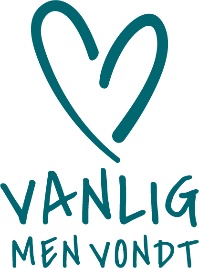 Evaluering av deltakelse i VMV-gruppe Navn:Skriv hvordan har det har vært for deg å være med i VMV-gruppa?Hvordan har du hatt det i gruppa? Marker med et kryss på linja.1	2	3	4	5	6Har samlingene vært til hjelp for deg? 

1	2	3	4	5	6Liten hjelp							 		       Stor hjelpHar VMV forandret på hvordan du har det i familien din? 

1	2	3	4	5	6Liten forandring							             Stor forandringHar VMV forandret på hvordan du har det på skolen? 

1	2	3	4	5	6Liten forandring							             Stor forandring Ønsker du å snakke mer med noen voksne etter at VMV-gruppa er ferdig? 
